St. Ninian’s High School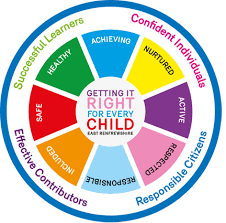 PSHE NewsletterWeek beginning 4th March 2019Focus: 5 steps to wellbeing video – Please show all classes•	Lent: For use with your pupils and for personal use. •	S3 Parents’ Evening: see Briefing Sheet from Tony    Creighton•	Dance & Gymnastics Show: Wednesday 20th March, 7pm •	Art Exhibition and Fashion Show: Thursday 21st March, 7pm •	No Child Taken Quiz Night, Friday 22nd March, 7-9pm. Afternoon Tea for Life: Saturday 23rd March, 1pm-4pm.Reminder to all pupilsThe school is a nut free zone as we have pupils within who have allergies to this food type.  Please be considerate with your food choices. Daily PrayersHWB – Mental Strength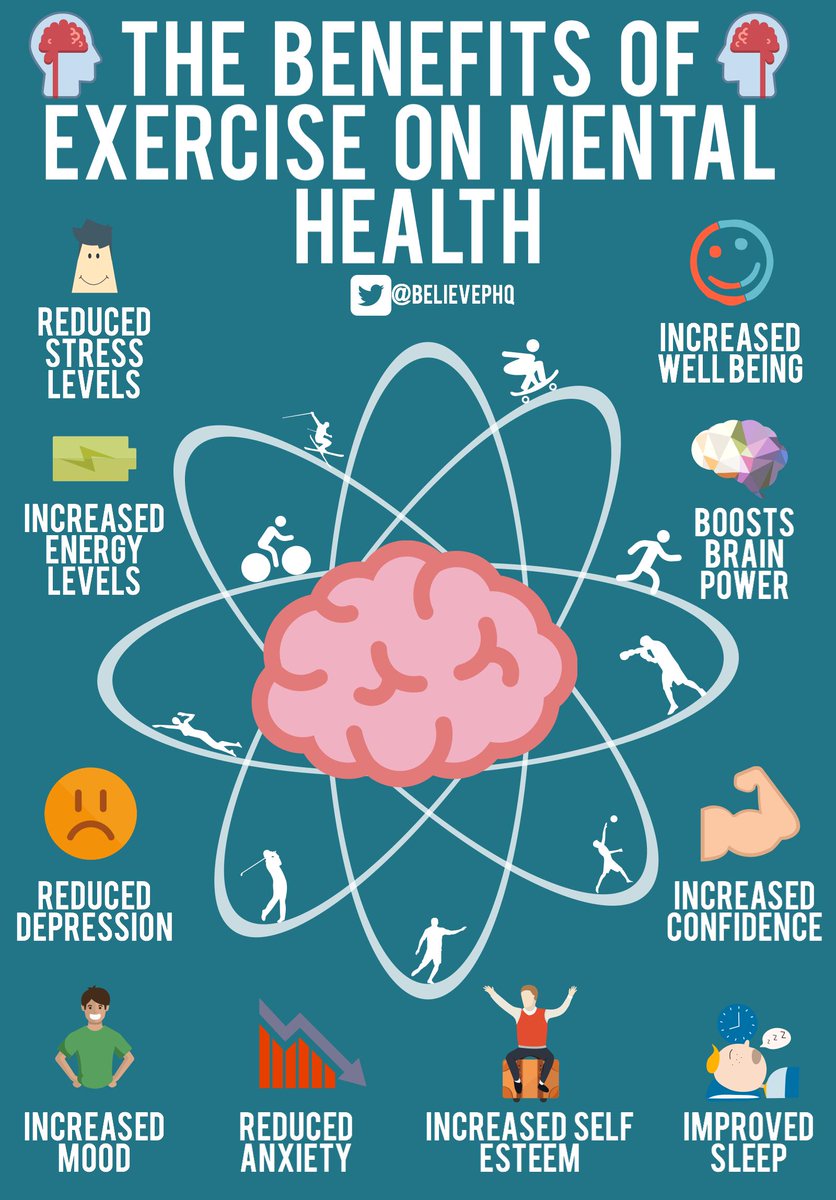 S1Subject Choices for S1 pupilsPlanning for ChoicesPSHE Evaluation Complete Inspiring Purpose bookletInspiring Purpose Lesson 3Inspiring Purpose Lesson 2Inspiring Purpose Lesson 1 – Please collect booklets from Pastoral BaseS2Online EtiquetteTeenage Cancer Trust Talk – Staff should register pupils in class and escort them to the Forum with their bags and jackets for talkThursday 7th March – 2a1 to 2a10 - 10.40am to 11.30amMental Health AwarenessPSHE EvaluationHuman RightsPrejudice and Discrimination S3Keeping Myself Safe using Technology: Clickview: Becky’s StoryTracking Exercise – Please click on link and show pupils the survey that they are to complete at home.  The sheet they were given on Friday has the instructions of how this should be completedSocial media use & internet safety PSHE EvaluationTransferable SkillsStudy Techniques 2 – Follow up on last week’s lessonStudy Techniques – Pupils will learn a variety of methods that can be used when they are studyingS4Knife Violence & Gang Culture‐ Knife City (Clickview)PSHE EvaluationOnline EtiquetteSocial MediaEMA – Education Maintenance Allowance – Go over with pupilsStress and Anxiety – Dealing with Exam stressS5Click view - Drug Education for Teens – (Pastoral Staff to choose video topic to be shown to class)Positive Mental Attitudes - StigmaWork Experience Survey – Please ask pupils to follow the link via the QR code and fill in any work experience they have donePSHE EvaluationAnti-Smoking – Clickview – Smoking Our deadliest Habit – Click on link and use glow details to log inEnsure that PSHE booklets are up to date including:Full report reflection for S5Career education standardsWellbeing webSHANARRI taskInternet Use & Social Network Sites - Clickview- Internet Ethics & Young PeopleEMA – Education Maintenance AllowanceS6Work Experience Survey – Please ask pupils to follow the link via the QR code and fill in any work experience they have donePSHE EvaluationDiploma Completion for S6 pupils – See the below instructionsPupils go on to “Pupil Shared Area”Click on “PSHE”Pupils go on to “Diploma 2019”Pupils click on their own respective AlphaClick on the “S6 Diploma” and immediately save in the folder using their name. Pupils are to complete each section of the Diploma by writing in to the text box at the bottom of each sectionThis will be a working document and pupils should save their work as they goIt is important that when pupils are writing information in to the text box that they do not hit the return key as this will not work with the software when transferring on to the DiplomaLink to examples of previous diplomasLink to Lesson for “Responsible Citizen”Link to Lesson for “Confident Individual”Link to Lesson for “Successful Learner”Link to Lesson for “Effective Contributor” Interview Preparation - 10 step guide on how to prepare for an interviewEMA – Education Maintenance AllowanceInterview Techniques – Watch the clip on “Interview Techniques” and discuss with classT. Low